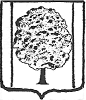      ПОСТАНОВЛЕНИЕ  ПРОЕКТАДМИНИСТРАЦИИ ПАРКОВСКОГО СЕЛЬСКОГО ПОСЕЛЕНИЯТИХОРЕЦКОГО  РАЙОНА от _________				                                                           № ____посёлок  ПарковыйОб утверждении Порядка приема и регистрации заявлений о постановке на учёт и снятии с учёта граждан, имеющих трех и более детей, на предоставление в собственность  бесплатноземельных участков, находящихся в государственной или муниципальной собственности на территории Парковского сельского поселения Тихорецкого района 	В соответствии с Земельным кодексом Российской Федерации, Законом Краснодарского края от 26 декабря 2014 года №3085-КЗ «О предоставлении гражданам, имеющим трех и более детей, в собственность  бесплатно земельных участков, находящихся в государственной или муниципальной собственности» п о с т а н о в л я ю:	1.Утвердить Порядок приема и регистрации заявлений о постановке на учёт и снятии с учёта граждан, имеющих трех и более детей, на предоставление в собственность  бесплатно земельных участков, находящихся в государственной или муниципальной собственности на территории Парковского сельского поселения Тихорецкого района (прилагается).	2.Общему отделу администрации Парковского сельского поселения тихорецкого района (Лукьянова) обнародовать настоящее постановление в установленном порядке и разместить на официальном сайте в информационно-телекоммуникационной сети «Интернет».         3.Контроль за выполнением настоящего постановления возложить на заместителя главы  Парковского сельского поселения Тихорецкого района В.В.Лагода.	4.Постановление вступает в силу со дня его обнародования.Глава Парковского сельского поселения Тихорецкого района								       Н.Н.АгеевПОРЯДОКПРИЕМА И РЕГИСТРАЦИИ ЗАЯВЛЕНИЙ  О ПОСТАНОВКЕ НА УЧЁТ И СНЯТИИ С УЧЁТА ГРАЖДАН, ИМЕЮЩИХ ТРЕХ И БОЛЕЕ ДЕТЕЙ, НА ПРЕДОСТАВЛЕНИЕ В СОБСТВЕННОСТЬ БЕСПЛАТНО ЗЕМЕЛЬНЫХ УЧАСТКОВ, НАХОДЯЩИХСЯ В ГОСУДАРСТВЕННОЙ ИЛИ МУНИЦИПАЛЬНОЙ СОБСТВЕННОСТИ НА ТЕРРИТОРИИИ ПАРКОВСКОГО СЕЛЬСКОГО ПОСЕЛЕНИЯ ТИХОРЕЦКОГО РАЙОНА1.Общие положения	1. Порядок приема и регистрации заявлений о постановке на учёт и снятии с учёта граждан, имеющих трех и более детей, на предоставление в собственность  бесплатно земельных участков, находящихся в государственной или муниципальной собственности на территории Парковского сельского поселения Тихорецкого района  (далее - Порядок) разработан на основании пункта  8, статьи 3, пункта 4 статьи 5 Закона Краснодарского края                                     от 26 декабря 2014 года №3085-КЗ «О предоставлении гражданам, имеющим трех и более детей, в собственность  бесплатно земельных участков, находящихся в государственной или муниципальной собственности», в целях ведения учёта граждан, имеющих трех и более детей,  имеющих право на предоставление в собственность  бесплатно земельных участков, находящихся в государственной или муниципальной собственности на территории Парковского сельского поселения Тихорецкого района (далее-земельные участки)  для последующего предоставления им земельных участков.2. Ответственным должностным лицом  за ведение учёта лиц, имеющих право на предоставление им земельных участков в аренду, является специалист администрации Парковского сельского поселения Тихорецкого района, который назначается главой Парковского сельского поселения Тихорецкого района, о чем выносится распоряжение администрации Парковского сельского поселения Тихорецкого района  (далее – ответственный специалист).3. На учёт в качестве лиц, имеющих право на предоставление им земельных участков в аренду ставится гражданин (один из родителей), имеющий трех и более детей, имеющий гражданство Российской Федерации (далее - Заявитель), в случае соблюдения следующих условий:           1) Заявитель в течение последних пяти лет должен проживать (факт проживания по месту жительства подтверждается регистрацией или судебным решением) на территории Парковского сельского поселения Тихорецкого района;            2) ни одному из указанных родителей на территории  Парковского сельского поселения Тихорецкого района, ранее не предоставлялся в собственность бесплатно, в постоянное (бессрочное) пользование, пожизненное наследуемое владение земельный участок, предназначенный для индивидуального жилищного строительства, для ведения личного подсобного хозяйства (далее - ЛПХ);            3) дети заявителя не переданы под опеку (попечительство) (за исключением случая, предусмотренного частью 1 статьи 13 Федерального закона от 24 апреля 2008 года № 48-ФЗ «Об опеке и попечительстве»);	4) возраст младшего из детей заявителя не должен превышать:	18 лет;	19 лет - для проходящих военную службу по призыву в Вооруженных Силах Российской Федерации;	23 лет - для обучающихся по очной форме обучения в общеобразовательных организациях, профессиональных образовательных организациях и образовательных организациях высшего образования.2.Порядок постановки Заявителей на учёт в качестве лиц, имеющих право на предоставление им земельных участков в аренду	2.1.Заявитель подает заявление о постановке на учёт в качестве лица, имеющего право на предоставление ему земельного участка (далее - учёт), с приложением документов, указанных  пункте 2.3. настоящего раздела, в администрацию Парковского сельского поселения Тихорецкого района (далее- администрация)  с учётом положений  пункта  3 раздела 1 настоящего Порядка.	2. 2.В заявлении (приложение №1 к настоящему Порядку)  о постановке на учет указывается помимо сведений о заявителе цель использования земельного участка: 	  -индивидуального жилищного строительства;            -ведение личного подсобного хозяйства.	 2.3. Для постановки на учёт к письменному заявлению должны быть приложены копии:	паспорта Заявителя;	судебного решения о месте жительства в случае отсутствия сведений о регистрации заявителя на территории муниципального образования, в границах которого испрашивается земельный участок, или в случае наличия спора о месте регистрации;	документов, подтверждающих наличие у Заявителя трех и более детей на момент подачи заявления;	свидетельства о браке в случае несовпадения фамилии заявителя и ребенка (детей);	справки с места прохождения военной службы по призыву в Вооруженных Силах Российской Федерации (в случае прохождения детьми военной службы по призыву в Вооруженных Силах Российской Федерации);	справки с места обучения (в случае обучения детей в общеобразовательных организациях и государственных образовательных организациях по очной форме обучения);	уведомлений согласно запрашиваемым сведениям из Единого государственного реестра прав на недвижимое имущество и сделок с ним, из Государственного кадастра недвижимости, из похозяйственных книг и иных правоустанавливающих документов об отсутствии у другого (других) родителя зарегистрированных прав на земельные участки, предоставленные в собственность, постоянное (бессрочное) пользование, пожизненное наследуемое владение, предназначенные для индивидуального жилищного строительства и ведения личного подсобного хозяйства.         2.4. Сведения из Единого государственного реестра прав на недвижимое имущество и сделок с ним, из Государственного кадастра недвижимости об отсутствии у заявителя зарегистрированных прав на земельные участки, предоставленные в собственность, постоянное (бессрочное) пользование, пожизненное наследуемое владение, предназначенные для индивидуального жилищного строительства и ведения личного подсобного хозяйства, запрашиваются  администрацией  в порядке межведомственного взаимодействия.2.5. Заявление регистрируется в день его поступления ответственным специалистом в книге регистрации заявлений лиц, имеющих право на предоставление им земельных участков (далее - книга регистрации заявлений) по форме согласно приложению № 4 к настоящему Порядку.Днем подачи заявления считается день с указанием даты и времени представления заявителем всех документов, необходимых для рассмотрения вопроса о принятии его на учет в качестве имеющего право на предоставление земельного участка.2.6. Информация о гражданах, принятых на учет, в течение 10 рабочих дней со дня принятия постановления вносится ответственным специалистом в книгу учета граждан, имеющих право на предоставление им земельных участков  (далее - книга учета граждан), которая ведется как документ строгой отчетности по форме согласно приложению № 5 к настоящему Порядку.2.7. На каждого гражданина, принятого на учет, формируется учетное дело, в котором содержатся все необходимые документы, явившиеся основанием для принятия его на учет.Учетному делу присваивается номер, соответствующий порядковому номеру в книге учета граждан.	2.8. Исходя из даты регистрации в книге учета граждан, администрация формирует список граждан, имеющих право на предоставление земельных участков, который утверждается постановлением администрации, по форме согласно приложению № 6 к настоящему Порядку и используется для целей определения очередности граждан, принятых на учет.	2.9. Ответственный специалист сверяет представленные Заявителем для постановки на учёт копии документов с их оригиналами.	2.10.Ответственный специалист не позднее 30 календарных дней со дня регистрации указанного в  пункте 2.2. раздела 2 настоящего Порядка  заявления о постановке на учёт с приложением документов, указанных  в пункте 2.3. раздела 2 настоящего Порядка, принимает решение о постановке заявителя на учёт либо об отказе в постановке его на учёт по основаниям, определенным в разделе 3 настоящего Порядка о чем выносится постановление администрации.	2.11. Постановление администрации о постановке на учёт с указанием времени и даты постановки на учет или об отказе в постановке на учёт выдается Заявителю или направляется ему заказным письмом с уведомлением о вручении в течение пяти рабочих дней со дня принятия соответствующего решения. Датой и временем постановки заявителя на учёт считаются дата и время подачи им заявления о постановке на учёт с приложением документов, указанных в указанных  в пункте 2.3. раздела 2 настоящего Порядка.3. Основания для отказа заявителю в постановке на учёт	Основаниями для отказа заявителю в постановке на учёт являются:	1) представление неполного пакета документов;	2) несоответствие данных в копиях документов обязательным условиям для предоставления земельных участков, указанных в   пункте 3 раздела 1  настоящего Порядка;	3) уже принятое решение о предоставлении заявителю (другому родителю) в аренду земельного участка как гражданину, имеющему трех и более детей.Решение об отказе может быть обжаловано гражданином в судебном порядке.4. Порядок снятия заявителя с учёта	1. Заявитель, состоящий на учёте, снимается с учёта в соответствии с постановлением администрации  (ранее принявшей постановление о постановке заявителя на учёт) на основании:	1) подачи Заявителем заявления о снятии с учёта в следующих случаях:	а) выезд его на постоянное место жительства за пределы  Парковского сельского поселения Тихорецкого района, за исключением выезда заявителя из Парковского сельского  поселения Тихорецкого  в другое поселение в составе Тихорецкого  района при отсутствии в данных поселениях утвержденных правил землепользования и застройки;	б) уменьшение состава семьи заявителя, в результате которого количество детей стало менее трех;	в) после постановки на учёт заявителя:	дети заявителя переданы под опеку (попечительство) (за исключением случая, предусмотренного частью 1 статьи 13 Федерального закона                              от 24 апреля 2008 года № 48-ФЗ «Об опеке и попечительстве»);	заявитель лишен родительских прав либо ограничен в родительских правах;	2) решения о предоставлении в аренду заявителю, состоящему на учёте, земельного участка в случае, установленном  пунктом 3 раздела 1 настоящего Порядка;         3) учётных данных, когда возраст младшего из детей не соответствует подпункту 4 пункта 3 раздела 1 настоящего Порядка;         4) выявления фактов, предусмотренных пунктом 1 настоящего раздела, установленных в результате взаимодействия между администрацией  и соответствующими федеральными и краевыми структурами.	2. В случаях смерти, лишения родительских прав (ограничения в родительских правах) Заявителя, состоящего на учёте, его очередность сохраняется за проживающим на территории  Парковского сельского поселения тихорецкого района  другим родителем (усыновителем) всех детей, указанных в заявлении Заявителя, состоявшего ранее на учёте, после письменного уведомления другим родителем (усыновителем) администрации о наступлении таких обстоятельств и подачи заявления о постановке на учет в порядке, установленном  разделом 2 настоящего Порядка, с приложением соответствующих документов в течение 90 календарных дней со дня наступления указанных обстоятельств.	Ответственный специалист в течение десяти рабочих дней со дня регистрации указанного уведомления проверяет достоверность сведений, изложенных в уведомлении, и принимает решение о внесении соответствующих изменений в решение о постановке на учет заявителя из-за наступления обстоятельств, предусмотренных абзацем первым настоящего пункта, по которому выносится соответствующее постановление администрации.	3. Постановление администрации  о снятии с учета выдается заявителю, состоявшему на учете, или направляется ему заказным письмом с уведомлением о вручении в течение пяти рабочих дней со дня принятия соответствующего постановления.5. Предоставление земельных участков Заявителям5.1.Гражданам, принятым на учёт в  соответствии с разделом 2 настоящего Порядка, предоставляются земельные участки, которые утверждены Перечнем земельных участков, предназначенных для предоставления в аренду (далее-Перечень).Заявитель подает письменное заявление в администрацию по форме, согласно приложениям  № 2,3 к настоящему  Порядку только на один земельный участок, указанный в Перечне.Перечень утверждается решением Совета Парковского сельского поселения Тихорецкого района не позднее 180  календарных дней после постановки на учет первого Заявителя.Размер земельного участка утверждается решением Совета Парковского сельского поселения Тихорецкого района при утверждении Перечня, с учета правил землепользования и застройки и градостроительной документации Парковского сельского поселения Тихорецкого района.Предельные размеры земельных участков включенных в Перечень составляют от 600 до 5000 квадратных метров для индивидуального жилищного строительства или для ведения личного подсобного хозяйства в границах населённых пунктов Парковского сельского поселения Тихорецкого района  (приусадебный земельный участок).Внесение изменений в Перечень осуществляется в соответствии со статьёй 6 Закона Краснодарского края    от 26 декабря 2014 года №3085-КЗ «О предоставлении гражданам, имеющим трех и более детей, в собственность  бесплатно земельных участков, находящихся в государственной или муниципальной собственности» (далее- Закон №3085-КЗ).5.2.Порядок предоставления земельных участков Заявителям регулируются статьями 7,8,10 Закона №3085-КЗ.5.3. Заявители, получившие право использования земельного участка по договору аренды несут ответственность в соответствии со статьёй 11 Закона №3085-КЗ.Начальник общего отдела администрацииПарковского сельского поселенияТихорецкого района							         Е.В.ЛукьяноваНачальник общего отдела  администрацииПарковского сельского поселенияТихорецкого района								Е.В.ЛукьяноваНачальник общего отдела  администрацииПарковского сельского поселенияТихорецкого района								Е.В.ЛукьяноваНачальник общего отдела  администрацииПарковского сельского поселенияТихорецкого района								Е.В.ЛукьяноваПРИЛОЖЕНИЕк постановлению администрацииПарковского сельского поселенияТихорецкого районаот_____________№________Приложение №1к Порядку приема и регистрации заявлений о постановке на учёт и снятии с учёта граждан, имеющих трех и более детей, на предоставление в собственность  бесплатноземельных участков, находящихся в государственной или муниципальной собственности на территорииПарковского сельского поселения Тихорецкого районаГлаве Парковского сельского поселенияТихорецкого района__________________________________от__________________________________________________________(Ф.И.О. заявителя)___________________________________________________________________(паспорт серия, №, кем выдан, дата выдачи)проживающего по адресу____________________________________________ЗаявлениеЗаявлениеЗаявлениеЗаявлениеЗаявлениеЗаявлениеПрошу поставить меня, гражданина, имеющегоПрошу поставить меня, гражданина, имеющегоПрошу поставить меня, гражданина, имеющегодетей, на учет для получениядетей, на учет для полученияв аренду земельного участка дляв аренду земельного участка для(индивидуального жилищного строительства, ведения личного подсобного хозяйства)(индивидуального жилищного строительства, ведения личного подсобного хозяйства)(индивидуального жилищного строительства, ведения личного подсобного хозяйства)(индивидуального жилищного строительства, ведения личного подсобного хозяйства)(индивидуального жилищного строительства, ведения личного подсобного хозяйства)(индивидуального жилищного строительства, ведения личного подсобного хозяйства)Даю свое согласие органу местного самоуправления на обработку моих персональных данных, персональных данных моих детей, включая сбор, систематизацию, накопление, хранение, уточнение (обновление, изменение), использование, распространение (в том числе передачу), обезличивание, блокирование, уничтожение персональных данных и подтверждаю, что мои дети не переданы, под опеку (попечительство) (за исключением случая, предусмотренного частью 1 статьи 13 Федерального закона "Об опеке и попечительстве");К заявлению прилагаются копии:1) паспорта заявителя (на __ л.);2) судебного решения о месте жительства в случае отсутствия сведений о регистрации заявителя на территории муниципального образования, в границах которого испрашивается земельный участок, или в случае наличия спора о месте регистрации (на __ л.);3) документов, подтверждающих наличие у заявителя трех и более детей на момент подачи заявления (на __ л.);4) справки с места прохождения военной службы по призыву в Вооруженных Силах Российской Федерации (в случае прохождения детьми военной службы по призыву в Вооруженных Силах Российской Федерации) (на __ л.);5) справки с места обучения (в случае обучения детей в общеобразовательных организациях и государственных образовательных организациях по очной форме обучения) (на __ л.);6) уведомлений согласно запрашиваемым сведениям из Единого государственного реестра прав на недвижимое имущество и сделок с ним, из Государственного кадастра недвижимости, из похозяйственных книг и иных правоустанавливающих документов об отсутствии у другого (других) родителя зарегистрированных прав на земельные участки, предоставленные в собственность, постоянное (бессрочное) пользование, пожизненное наследуемое владение, предназначенные для индивидуального жилищного строительства и ведения личного подсобного хозяйства (на __ л.).Даю свое согласие органу местного самоуправления на обработку моих персональных данных, персональных данных моих детей, включая сбор, систематизацию, накопление, хранение, уточнение (обновление, изменение), использование, распространение (в том числе передачу), обезличивание, блокирование, уничтожение персональных данных и подтверждаю, что мои дети не переданы, под опеку (попечительство) (за исключением случая, предусмотренного частью 1 статьи 13 Федерального закона "Об опеке и попечительстве");К заявлению прилагаются копии:1) паспорта заявителя (на __ л.);2) судебного решения о месте жительства в случае отсутствия сведений о регистрации заявителя на территории муниципального образования, в границах которого испрашивается земельный участок, или в случае наличия спора о месте регистрации (на __ л.);3) документов, подтверждающих наличие у заявителя трех и более детей на момент подачи заявления (на __ л.);4) справки с места прохождения военной службы по призыву в Вооруженных Силах Российской Федерации (в случае прохождения детьми военной службы по призыву в Вооруженных Силах Российской Федерации) (на __ л.);5) справки с места обучения (в случае обучения детей в общеобразовательных организациях и государственных образовательных организациях по очной форме обучения) (на __ л.);6) уведомлений согласно запрашиваемым сведениям из Единого государственного реестра прав на недвижимое имущество и сделок с ним, из Государственного кадастра недвижимости, из похозяйственных книг и иных правоустанавливающих документов об отсутствии у другого (других) родителя зарегистрированных прав на земельные участки, предоставленные в собственность, постоянное (бессрочное) пользование, пожизненное наследуемое владение, предназначенные для индивидуального жилищного строительства и ведения личного подсобного хозяйства (на __ л.).Даю свое согласие органу местного самоуправления на обработку моих персональных данных, персональных данных моих детей, включая сбор, систематизацию, накопление, хранение, уточнение (обновление, изменение), использование, распространение (в том числе передачу), обезличивание, блокирование, уничтожение персональных данных и подтверждаю, что мои дети не переданы, под опеку (попечительство) (за исключением случая, предусмотренного частью 1 статьи 13 Федерального закона "Об опеке и попечительстве");К заявлению прилагаются копии:1) паспорта заявителя (на __ л.);2) судебного решения о месте жительства в случае отсутствия сведений о регистрации заявителя на территории муниципального образования, в границах которого испрашивается земельный участок, или в случае наличия спора о месте регистрации (на __ л.);3) документов, подтверждающих наличие у заявителя трех и более детей на момент подачи заявления (на __ л.);4) справки с места прохождения военной службы по призыву в Вооруженных Силах Российской Федерации (в случае прохождения детьми военной службы по призыву в Вооруженных Силах Российской Федерации) (на __ л.);5) справки с места обучения (в случае обучения детей в общеобразовательных организациях и государственных образовательных организациях по очной форме обучения) (на __ л.);6) уведомлений согласно запрашиваемым сведениям из Единого государственного реестра прав на недвижимое имущество и сделок с ним, из Государственного кадастра недвижимости, из похозяйственных книг и иных правоустанавливающих документов об отсутствии у другого (других) родителя зарегистрированных прав на земельные участки, предоставленные в собственность, постоянное (бессрочное) пользование, пожизненное наследуемое владение, предназначенные для индивидуального жилищного строительства и ведения личного подсобного хозяйства (на __ л.).Даю свое согласие органу местного самоуправления на обработку моих персональных данных, персональных данных моих детей, включая сбор, систематизацию, накопление, хранение, уточнение (обновление, изменение), использование, распространение (в том числе передачу), обезличивание, блокирование, уничтожение персональных данных и подтверждаю, что мои дети не переданы, под опеку (попечительство) (за исключением случая, предусмотренного частью 1 статьи 13 Федерального закона "Об опеке и попечительстве");К заявлению прилагаются копии:1) паспорта заявителя (на __ л.);2) судебного решения о месте жительства в случае отсутствия сведений о регистрации заявителя на территории муниципального образования, в границах которого испрашивается земельный участок, или в случае наличия спора о месте регистрации (на __ л.);3) документов, подтверждающих наличие у заявителя трех и более детей на момент подачи заявления (на __ л.);4) справки с места прохождения военной службы по призыву в Вооруженных Силах Российской Федерации (в случае прохождения детьми военной службы по призыву в Вооруженных Силах Российской Федерации) (на __ л.);5) справки с места обучения (в случае обучения детей в общеобразовательных организациях и государственных образовательных организациях по очной форме обучения) (на __ л.);6) уведомлений согласно запрашиваемым сведениям из Единого государственного реестра прав на недвижимое имущество и сделок с ним, из Государственного кадастра недвижимости, из похозяйственных книг и иных правоустанавливающих документов об отсутствии у другого (других) родителя зарегистрированных прав на земельные участки, предоставленные в собственность, постоянное (бессрочное) пользование, пожизненное наследуемое владение, предназначенные для индивидуального жилищного строительства и ведения личного подсобного хозяйства (на __ л.).Даю свое согласие органу местного самоуправления на обработку моих персональных данных, персональных данных моих детей, включая сбор, систематизацию, накопление, хранение, уточнение (обновление, изменение), использование, распространение (в том числе передачу), обезличивание, блокирование, уничтожение персональных данных и подтверждаю, что мои дети не переданы, под опеку (попечительство) (за исключением случая, предусмотренного частью 1 статьи 13 Федерального закона "Об опеке и попечительстве");К заявлению прилагаются копии:1) паспорта заявителя (на __ л.);2) судебного решения о месте жительства в случае отсутствия сведений о регистрации заявителя на территории муниципального образования, в границах которого испрашивается земельный участок, или в случае наличия спора о месте регистрации (на __ л.);3) документов, подтверждающих наличие у заявителя трех и более детей на момент подачи заявления (на __ л.);4) справки с места прохождения военной службы по призыву в Вооруженных Силах Российской Федерации (в случае прохождения детьми военной службы по призыву в Вооруженных Силах Российской Федерации) (на __ л.);5) справки с места обучения (в случае обучения детей в общеобразовательных организациях и государственных образовательных организациях по очной форме обучения) (на __ л.);6) уведомлений согласно запрашиваемым сведениям из Единого государственного реестра прав на недвижимое имущество и сделок с ним, из Государственного кадастра недвижимости, из похозяйственных книг и иных правоустанавливающих документов об отсутствии у другого (других) родителя зарегистрированных прав на земельные участки, предоставленные в собственность, постоянное (бессрочное) пользование, пожизненное наследуемое владение, предназначенные для индивидуального жилищного строительства и ведения личного подсобного хозяйства (на __ л.).Даю свое согласие органу местного самоуправления на обработку моих персональных данных, персональных данных моих детей, включая сбор, систематизацию, накопление, хранение, уточнение (обновление, изменение), использование, распространение (в том числе передачу), обезличивание, блокирование, уничтожение персональных данных и подтверждаю, что мои дети не переданы, под опеку (попечительство) (за исключением случая, предусмотренного частью 1 статьи 13 Федерального закона "Об опеке и попечительстве");К заявлению прилагаются копии:1) паспорта заявителя (на __ л.);2) судебного решения о месте жительства в случае отсутствия сведений о регистрации заявителя на территории муниципального образования, в границах которого испрашивается земельный участок, или в случае наличия спора о месте регистрации (на __ л.);3) документов, подтверждающих наличие у заявителя трех и более детей на момент подачи заявления (на __ л.);4) справки с места прохождения военной службы по призыву в Вооруженных Силах Российской Федерации (в случае прохождения детьми военной службы по призыву в Вооруженных Силах Российской Федерации) (на __ л.);5) справки с места обучения (в случае обучения детей в общеобразовательных организациях и государственных образовательных организациях по очной форме обучения) (на __ л.);6) уведомлений согласно запрашиваемым сведениям из Единого государственного реестра прав на недвижимое имущество и сделок с ним, из Государственного кадастра недвижимости, из похозяйственных книг и иных правоустанавливающих документов об отсутствии у другого (других) родителя зарегистрированных прав на земельные участки, предоставленные в собственность, постоянное (бессрочное) пользование, пожизненное наследуемое владение, предназначенные для индивидуального жилищного строительства и ведения личного подсобного хозяйства (на __ л.).ДатаПодписьПодписьПодписьПодписьФИОПриложение №2к Порядку приема и регистрации заявлений о постановке на учёт и снятии с учёта граждан, имеющих трех и более детей, на предоставление в собственность  бесплатноземельных участков, находящихся в государственной или муниципальной собственности на территорииПарковского сельского поселения Тихорецкого районаГлаве Парковского сельского поселенияТихорецкого района__________________________________от__________________________________________________________(Ф.И.О. заявителя)___________________________________________________________________(паспорт серия, №, кем выдан, дата выдачи)проживающего по адресу____________________________________________ЗаявлениеЗаявлениеЗаявлениеЗаявлениеЗаявлениеЗаявлениеЗаявлениеЗаявлениеПрошу предоставить мне, гражданину, состоящему на учете под NПрошу предоставить мне, гражданину, состоящему на учете под NПрошу предоставить мне, гражданину, состоящему на учете под NПрошу предоставить мне, гражданину, состоящему на учете под NПрошу предоставить мне, гражданину, состоящему на учете под NПрошу предоставить мне, гражданину, состоящему на учете под Nв качестве имеющего право на получение земельного участка, в аренду сроком на 20в качестве имеющего право на получение земельного участка, в аренду сроком на 20в качестве имеющего право на получение земельного участка, в аренду сроком на 20в качестве имеющего право на получение земельного участка, в аренду сроком на 20в качестве имеющего право на получение земельного участка, в аренду сроком на 20в качестве имеющего право на получение земельного участка, в аренду сроком на 20в качестве имеющего право на получение земельного участка, в аренду сроком на 20в качестве имеющего право на получение земельного участка, в аренду сроком на 20лет земельный участок, расположенный по адресу:лет земельный участок, расположенный по адресу:лет земельный участок, расположенный по адресу:лет земельный участок, расположенный по адресу:,с кадастровым N, с видом разрешенного использования, с видом разрешенного использования, с видом разрешенного использования, с видом разрешенного использования, с видом разрешенного использования....В день подачи моего заявления подтверждаю, что оснований для снятия меня с учета не имеется.В день подачи моего заявления подтверждаю, что оснований для снятия меня с учета не имеется.В день подачи моего заявления подтверждаю, что оснований для снятия меня с учета не имеется.В день подачи моего заявления подтверждаю, что оснований для снятия меня с учета не имеется.В день подачи моего заявления подтверждаю, что оснований для снятия меня с учета не имеется.В день подачи моего заявления подтверждаю, что оснований для снятия меня с учета не имеется.В день подачи моего заявления подтверждаю, что оснований для снятия меня с учета не имеется.В день подачи моего заявления подтверждаю, что оснований для снятия меня с учета не имеется.ДатаДатаПодписьПодписьПодписьФИОФИОФИОПриложение №3к Порядку приема и регистрации заявлений о постановке на учёт и снятии с учёта граждан, имеющих трех и более детей, на предоставление в собственность  бесплатноземельных участков, находящихся в государственной или муниципальной собственности на территорииПарковского сельского поселения Тихорецкого районаГлаве Парковского сельского поселенияТихорецкого района__________________________________от__________________________________________________________(Ф.И.О. заявителя)___________________________________________________________________(паспорт серия, №, кем выдан, дата выдачи)проживающего по адресу____________________________________________ЗаявлениеЗаявлениеЗаявлениеЗаявлениеЗаявлениеЗаявлениеЗаявлениеЗаявлениеПрошу меня, состоящего на учете под NПрошу меня, состоящего на учете под NПрошу меня, состоящего на учете под Nв качестве имеющего право на получениев качестве имеющего право на получениев качестве имеющего право на получениеземельного участка, включить в реестр граждан для предоставления в арендуземельного участка, включить в реестр граждан для предоставления в арендуземельного участка, включить в реестр граждан для предоставления в арендуземельного участка, включить в реестр граждан для предоставления в арендуземельного участка, включить в реестр граждан для предоставления в арендуземельного участка, включить в реестр граждан для предоставления в арендуземельного участка, включить в реестр граждан для предоставления в арендуземельного участка, включить в реестр граждан для предоставления в арендусроком на 20 лет земельного участка, расположенного по адресу:сроком на 20 лет земельного участка, расположенного по адресу:сроком на 20 лет земельного участка, расположенного по адресу:сроком на 20 лет земельного участка, расположенного по адресу:сроком на 20 лет земельного участка, расположенного по адресу:сроком на 20 лет земельного участка, расположенного по адресу:,с кадастровым N, с видом разрешенного использования, с видом разрешенного использования, с видом разрешенного использования, с видом разрешенного использования, и включенного в перечень федеральных земельных, и включенного в перечень федеральных земельных, и включенного в перечень федеральных земельных, и включенного в перечень федеральных земельных, и включенного в перечень федеральных земельных, и включенного в перечень федеральных земельныхучастков.В день подачи моего заявления подтверждаю, что оснований для снятия меня с учета не имеется.участков.В день подачи моего заявления подтверждаю, что оснований для снятия меня с учета не имеется.участков.В день подачи моего заявления подтверждаю, что оснований для снятия меня с учета не имеется.участков.В день подачи моего заявления подтверждаю, что оснований для снятия меня с учета не имеется.участков.В день подачи моего заявления подтверждаю, что оснований для снятия меня с учета не имеется.участков.В день подачи моего заявления подтверждаю, что оснований для снятия меня с учета не имеется.участков.В день подачи моего заявления подтверждаю, что оснований для снятия меня с учета не имеется.участков.В день подачи моего заявления подтверждаю, что оснований для снятия меня с учета не имеется.ДатаПодписьПодписьПодписьФИОФИОФИОФИОПриложение №4к Порядку приема и регистрации заявлений о постановке на учёт и снятии с учёта граждан, имеющих трех и более детей, на предоставление в собственность  бесплатноземельных участков, находящихся в государственной или муниципальной собственности на территорииПарковского сельского поселения Тихорецкого районаКнига
регистрации заявлений граждан по вопросам учета в качестве
имеющих право на предоставление земельных участковКнига
регистрации заявлений граждан по вопросам учета в качестве
имеющих право на предоставление земельных участковКнига
регистрации заявлений граждан по вопросам учета в качестве
имеющих право на предоставление земельных участковКнига
регистрации заявлений граждан по вопросам учета в качестве
имеющих право на предоставление земельных участковКнига
регистрации заявлений граждан по вопросам учета в качестве
имеющих право на предоставление земельных участковКнига
регистрации заявлений граждан по вопросам учета в качестве
имеющих право на предоставление земельных участковКнига
регистрации заявлений граждан по вопросам учета в качестве
имеющих право на предоставление земельных участковКнига
регистрации заявлений граждан по вопросам учета в качестве
имеющих право на предоставление земельных участковКнига
регистрации заявлений граждан по вопросам учета в качестве
имеющих право на предоставление земельных участковКнига
регистрации заявлений граждан по вопросам учета в качестве
имеющих право на предоставление земельных участковКнига
регистрации заявлений граждан по вопросам учета в качестве
имеющих право на предоставление земельных участковКнига
регистрации заявлений граждан по вопросам учета в качестве
имеющих право на предоставление земельных участковКнига
регистрации заявлений граждан по вопросам учета в качестве
имеющих право на предоставление земельных участковКнига
регистрации заявлений граждан по вопросам учета в качестве
имеющих право на предоставление земельных участковКнига
регистрации заявлений граждан по вопросам учета в качестве
имеющих право на предоставление земельных участковКнига
регистрации заявлений граждан по вопросам учета в качестве
имеющих право на предоставление земельных участковКнига
регистрации заявлений граждан по вопросам учета в качестве
имеющих право на предоставление земельных участковКнига
регистрации заявлений граждан по вопросам учета в качестве
имеющих право на предоставление земельных участковКнига
регистрации заявлений граждан по вопросам учета в качестве
имеющих право на предоставление земельных участковНачата:Начата:""2020г.г.г.г.г.Окончена:Окончена:Окончена:""202020г.г.г.г.Nп/пучетного делаДата и времяподачи заявления совсеми необходимымидокументамиДата и времяподачи заявления совсеми необходимымидокументамиДата и времяподачи заявления совсеми необходимымидокументамиДата и времяподачи заявления совсеми необходимымидокументамиДата и времяподачи заявления совсеми необходимымидокументамиДата и времяподачи заявления совсеми необходимымидокументамиДата и времяподачи заявления совсеми необходимымидокументамиФамилия,имя, отчество гражданина и членов его семьиФамилия,имя, отчество гражданина и членов его семьиФамилия,имя, отчество гражданина и членов его семьиФамилия,имя, отчество гражданина и членов его семьиРешение о предоставлении/ об отказе в предоставлении (причина)Решение о предоставлении/ об отказе в предоставлении (причина)Решение о предоставлении/ об отказе в предоставлении (причина)Решение о предоставлении/ об отказе в предоставлении (причина)Примечание12222222333355556Примечание:1. Книга ведется ответственным должностным лицом, ведущим учет граждан, имеющих право на предоставление земельных участков.2. Книга должна быть пронумерована, прошнурована и скреплена печатью, подписана главой Парковского сельского поселения Тихорецкого района и должностным лицом, на которое возложена ответственность за ведение учета граждан, имеющих право на предоставление земельных участков.3. Книга хранится как документ строгой отчетности. В книге не допускаются дописки и исправления. Поправки, а также изменения, вносимые на основании документов, заверяются должностным лицом, на которое возложена ответственность за ведение учета граждан, имеющих право на предоставление земельных участков.Примечание:1. Книга ведется ответственным должностным лицом, ведущим учет граждан, имеющих право на предоставление земельных участков.2. Книга должна быть пронумерована, прошнурована и скреплена печатью, подписана главой Парковского сельского поселения Тихорецкого района и должностным лицом, на которое возложена ответственность за ведение учета граждан, имеющих право на предоставление земельных участков.3. Книга хранится как документ строгой отчетности. В книге не допускаются дописки и исправления. Поправки, а также изменения, вносимые на основании документов, заверяются должностным лицом, на которое возложена ответственность за ведение учета граждан, имеющих право на предоставление земельных участков.Примечание:1. Книга ведется ответственным должностным лицом, ведущим учет граждан, имеющих право на предоставление земельных участков.2. Книга должна быть пронумерована, прошнурована и скреплена печатью, подписана главой Парковского сельского поселения Тихорецкого района и должностным лицом, на которое возложена ответственность за ведение учета граждан, имеющих право на предоставление земельных участков.3. Книга хранится как документ строгой отчетности. В книге не допускаются дописки и исправления. Поправки, а также изменения, вносимые на основании документов, заверяются должностным лицом, на которое возложена ответственность за ведение учета граждан, имеющих право на предоставление земельных участков.Примечание:1. Книга ведется ответственным должностным лицом, ведущим учет граждан, имеющих право на предоставление земельных участков.2. Книга должна быть пронумерована, прошнурована и скреплена печатью, подписана главой Парковского сельского поселения Тихорецкого района и должностным лицом, на которое возложена ответственность за ведение учета граждан, имеющих право на предоставление земельных участков.3. Книга хранится как документ строгой отчетности. В книге не допускаются дописки и исправления. Поправки, а также изменения, вносимые на основании документов, заверяются должностным лицом, на которое возложена ответственность за ведение учета граждан, имеющих право на предоставление земельных участков.Примечание:1. Книга ведется ответственным должностным лицом, ведущим учет граждан, имеющих право на предоставление земельных участков.2. Книга должна быть пронумерована, прошнурована и скреплена печатью, подписана главой Парковского сельского поселения Тихорецкого района и должностным лицом, на которое возложена ответственность за ведение учета граждан, имеющих право на предоставление земельных участков.3. Книга хранится как документ строгой отчетности. В книге не допускаются дописки и исправления. Поправки, а также изменения, вносимые на основании документов, заверяются должностным лицом, на которое возложена ответственность за ведение учета граждан, имеющих право на предоставление земельных участков.Примечание:1. Книга ведется ответственным должностным лицом, ведущим учет граждан, имеющих право на предоставление земельных участков.2. Книга должна быть пронумерована, прошнурована и скреплена печатью, подписана главой Парковского сельского поселения Тихорецкого района и должностным лицом, на которое возложена ответственность за ведение учета граждан, имеющих право на предоставление земельных участков.3. Книга хранится как документ строгой отчетности. В книге не допускаются дописки и исправления. Поправки, а также изменения, вносимые на основании документов, заверяются должностным лицом, на которое возложена ответственность за ведение учета граждан, имеющих право на предоставление земельных участков.Примечание:1. Книга ведется ответственным должностным лицом, ведущим учет граждан, имеющих право на предоставление земельных участков.2. Книга должна быть пронумерована, прошнурована и скреплена печатью, подписана главой Парковского сельского поселения Тихорецкого района и должностным лицом, на которое возложена ответственность за ведение учета граждан, имеющих право на предоставление земельных участков.3. Книга хранится как документ строгой отчетности. В книге не допускаются дописки и исправления. Поправки, а также изменения, вносимые на основании документов, заверяются должностным лицом, на которое возложена ответственность за ведение учета граждан, имеющих право на предоставление земельных участков.Примечание:1. Книга ведется ответственным должностным лицом, ведущим учет граждан, имеющих право на предоставление земельных участков.2. Книга должна быть пронумерована, прошнурована и скреплена печатью, подписана главой Парковского сельского поселения Тихорецкого района и должностным лицом, на которое возложена ответственность за ведение учета граждан, имеющих право на предоставление земельных участков.3. Книга хранится как документ строгой отчетности. В книге не допускаются дописки и исправления. Поправки, а также изменения, вносимые на основании документов, заверяются должностным лицом, на которое возложена ответственность за ведение учета граждан, имеющих право на предоставление земельных участков.Примечание:1. Книга ведется ответственным должностным лицом, ведущим учет граждан, имеющих право на предоставление земельных участков.2. Книга должна быть пронумерована, прошнурована и скреплена печатью, подписана главой Парковского сельского поселения Тихорецкого района и должностным лицом, на которое возложена ответственность за ведение учета граждан, имеющих право на предоставление земельных участков.3. Книга хранится как документ строгой отчетности. В книге не допускаются дописки и исправления. Поправки, а также изменения, вносимые на основании документов, заверяются должностным лицом, на которое возложена ответственность за ведение учета граждан, имеющих право на предоставление земельных участков.Примечание:1. Книга ведется ответственным должностным лицом, ведущим учет граждан, имеющих право на предоставление земельных участков.2. Книга должна быть пронумерована, прошнурована и скреплена печатью, подписана главой Парковского сельского поселения Тихорецкого района и должностным лицом, на которое возложена ответственность за ведение учета граждан, имеющих право на предоставление земельных участков.3. Книга хранится как документ строгой отчетности. В книге не допускаются дописки и исправления. Поправки, а также изменения, вносимые на основании документов, заверяются должностным лицом, на которое возложена ответственность за ведение учета граждан, имеющих право на предоставление земельных участков.Примечание:1. Книга ведется ответственным должностным лицом, ведущим учет граждан, имеющих право на предоставление земельных участков.2. Книга должна быть пронумерована, прошнурована и скреплена печатью, подписана главой Парковского сельского поселения Тихорецкого района и должностным лицом, на которое возложена ответственность за ведение учета граждан, имеющих право на предоставление земельных участков.3. Книга хранится как документ строгой отчетности. В книге не допускаются дописки и исправления. Поправки, а также изменения, вносимые на основании документов, заверяются должностным лицом, на которое возложена ответственность за ведение учета граждан, имеющих право на предоставление земельных участков.Примечание:1. Книга ведется ответственным должностным лицом, ведущим учет граждан, имеющих право на предоставление земельных участков.2. Книга должна быть пронумерована, прошнурована и скреплена печатью, подписана главой Парковского сельского поселения Тихорецкого района и должностным лицом, на которое возложена ответственность за ведение учета граждан, имеющих право на предоставление земельных участков.3. Книга хранится как документ строгой отчетности. В книге не допускаются дописки и исправления. Поправки, а также изменения, вносимые на основании документов, заверяются должностным лицом, на которое возложена ответственность за ведение учета граждан, имеющих право на предоставление земельных участков.Примечание:1. Книга ведется ответственным должностным лицом, ведущим учет граждан, имеющих право на предоставление земельных участков.2. Книга должна быть пронумерована, прошнурована и скреплена печатью, подписана главой Парковского сельского поселения Тихорецкого района и должностным лицом, на которое возложена ответственность за ведение учета граждан, имеющих право на предоставление земельных участков.3. Книга хранится как документ строгой отчетности. В книге не допускаются дописки и исправления. Поправки, а также изменения, вносимые на основании документов, заверяются должностным лицом, на которое возложена ответственность за ведение учета граждан, имеющих право на предоставление земельных участков.Примечание:1. Книга ведется ответственным должностным лицом, ведущим учет граждан, имеющих право на предоставление земельных участков.2. Книга должна быть пронумерована, прошнурована и скреплена печатью, подписана главой Парковского сельского поселения Тихорецкого района и должностным лицом, на которое возложена ответственность за ведение учета граждан, имеющих право на предоставление земельных участков.3. Книга хранится как документ строгой отчетности. В книге не допускаются дописки и исправления. Поправки, а также изменения, вносимые на основании документов, заверяются должностным лицом, на которое возложена ответственность за ведение учета граждан, имеющих право на предоставление земельных участков.Примечание:1. Книга ведется ответственным должностным лицом, ведущим учет граждан, имеющих право на предоставление земельных участков.2. Книга должна быть пронумерована, прошнурована и скреплена печатью, подписана главой Парковского сельского поселения Тихорецкого района и должностным лицом, на которое возложена ответственность за ведение учета граждан, имеющих право на предоставление земельных участков.3. Книга хранится как документ строгой отчетности. В книге не допускаются дописки и исправления. Поправки, а также изменения, вносимые на основании документов, заверяются должностным лицом, на которое возложена ответственность за ведение учета граждан, имеющих право на предоставление земельных участков.Примечание:1. Книга ведется ответственным должностным лицом, ведущим учет граждан, имеющих право на предоставление земельных участков.2. Книга должна быть пронумерована, прошнурована и скреплена печатью, подписана главой Парковского сельского поселения Тихорецкого района и должностным лицом, на которое возложена ответственность за ведение учета граждан, имеющих право на предоставление земельных участков.3. Книга хранится как документ строгой отчетности. В книге не допускаются дописки и исправления. Поправки, а также изменения, вносимые на основании документов, заверяются должностным лицом, на которое возложена ответственность за ведение учета граждан, имеющих право на предоставление земельных участков.Примечание:1. Книга ведется ответственным должностным лицом, ведущим учет граждан, имеющих право на предоставление земельных участков.2. Книга должна быть пронумерована, прошнурована и скреплена печатью, подписана главой Парковского сельского поселения Тихорецкого района и должностным лицом, на которое возложена ответственность за ведение учета граждан, имеющих право на предоставление земельных участков.3. Книга хранится как документ строгой отчетности. В книге не допускаются дописки и исправления. Поправки, а также изменения, вносимые на основании документов, заверяются должностным лицом, на которое возложена ответственность за ведение учета граждан, имеющих право на предоставление земельных участков.Примечание:1. Книга ведется ответственным должностным лицом, ведущим учет граждан, имеющих право на предоставление земельных участков.2. Книга должна быть пронумерована, прошнурована и скреплена печатью, подписана главой Парковского сельского поселения Тихорецкого района и должностным лицом, на которое возложена ответственность за ведение учета граждан, имеющих право на предоставление земельных участков.3. Книга хранится как документ строгой отчетности. В книге не допускаются дописки и исправления. Поправки, а также изменения, вносимые на основании документов, заверяются должностным лицом, на которое возложена ответственность за ведение учета граждан, имеющих право на предоставление земельных участков.Начальник общего отдела администрацииПарковского сельского поселения Тихорецкого районаЕ.В.ЛукьяноваПриложение №5к Порядку приема и регистрации заявлений о постановке на учёт и снятии с учёта граждан, имеющих трех и более детей, на предоставление в собственность  бесплатноземельных участков, находящихся в государственной или муниципальной собственности на территорииПарковского сельского поселения Тихорецкого районаКнига
учета граждан, имеющих право на предоставление земельных участковКнига
учета граждан, имеющих право на предоставление земельных участковКнига
учета граждан, имеющих право на предоставление земельных участковКнига
учета граждан, имеющих право на предоставление земельных участковКнига
учета граждан, имеющих право на предоставление земельных участковКнига
учета граждан, имеющих право на предоставление земельных участковКнига
учета граждан, имеющих право на предоставление земельных участковКнига
учета граждан, имеющих право на предоставление земельных участковКнига
учета граждан, имеющих право на предоставление земельных участковКнига
учета граждан, имеющих право на предоставление земельных участковКнига
учета граждан, имеющих право на предоставление земельных участковКнига
учета граждан, имеющих право на предоставление земельных участковКнига
учета граждан, имеющих право на предоставление земельных участковКнига
учета граждан, имеющих право на предоставление земельных участковКнига
учета граждан, имеющих право на предоставление земельных участковКнига
учета граждан, имеющих право на предоставление земельных участковКнига
учета граждан, имеющих право на предоставление земельных участковКнига
учета граждан, имеющих право на предоставление земельных участковКнига
учета граждан, имеющих право на предоставление земельных участковКнига
учета граждан, имеющих право на предоставление земельных участковКнига
учета граждан, имеющих право на предоставление земельных участковКнига
учета граждан, имеющих право на предоставление земельных участковНачата:Начата:""2020г.г.г.г.г.г.г.г.Окончена:Окончена:Окончена:""2020г.г.г.г.г.г.Nп/пучетного делаФамилия,имя, отчествопринятого научетгражданина ичленов егосемьиФамилия,имя, отчествопринятого научетгражданина ичленов егосемьиФамилия,имя, отчествопринятого научетгражданина ичленов егосемьиФамилия,имя, отчествопринятого научетгражданина ичленов егосемьиПостановлениеадминистрациио принятии научет в качественуждающегосяв служебномжиломпомещенииПостановлениеадминистрациио принятии научет в качественуждающегосяв служебномжиломпомещенииПостановлениеадминистрациио принятии научет в качественуждающегосяв служебномжиломпомещенииПостановлениеадминистрациио принятии научет в качественуждающегосяв служебномжиломпомещенииПостановлениеадминистрации опредоставленииземельного участкаПостановлениеадминистрации опредоставленииземельного участкаПостановлениеадминистрации опредоставленииземельного участкаПостановлениеадминистрации опредоставленииземельного участкаПостановлениеадминистрации опредоставленииземельного участкаПостановлениеадминистрации опредоставленииземельного участкаАдреспредоставленногоземельного участкаАдреспредоставленногоземельного участкаАдреспредоставленногоземельного участкаДата иномердоговорааренды земельного участкаПостановлениеадминистрации оснятии сучетаПостановлениеадминистрации оснятии сучета122223333444444555677Примечание:1. Книга ведется ответственным должностным лицом, ведущим учет, имеющих право на предоставление земельных участков.2. Книга должна быть пронумерована, прошнурована и скреплена печатью, подписана главой Парковского сельского поселения Тихорецкого района и должностным лицом, на которое возложена ответственность за ведение учета граждан, имеющих право на предоставление земельных участков.3. Книга хранится как документ строгой отчетности. В книге не допускаются дописки и исправления. Поправки, а также изменения, вносимые на основании документов, заверяются должностным лицом, на которое возложена ответственность за ведение учета граждан, имеющих право на предоставление земельных участков, и скрепляются печатью.Примечание:1. Книга ведется ответственным должностным лицом, ведущим учет, имеющих право на предоставление земельных участков.2. Книга должна быть пронумерована, прошнурована и скреплена печатью, подписана главой Парковского сельского поселения Тихорецкого района и должностным лицом, на которое возложена ответственность за ведение учета граждан, имеющих право на предоставление земельных участков.3. Книга хранится как документ строгой отчетности. В книге не допускаются дописки и исправления. Поправки, а также изменения, вносимые на основании документов, заверяются должностным лицом, на которое возложена ответственность за ведение учета граждан, имеющих право на предоставление земельных участков, и скрепляются печатью.Примечание:1. Книга ведется ответственным должностным лицом, ведущим учет, имеющих право на предоставление земельных участков.2. Книга должна быть пронумерована, прошнурована и скреплена печатью, подписана главой Парковского сельского поселения Тихорецкого района и должностным лицом, на которое возложена ответственность за ведение учета граждан, имеющих право на предоставление земельных участков.3. Книга хранится как документ строгой отчетности. В книге не допускаются дописки и исправления. Поправки, а также изменения, вносимые на основании документов, заверяются должностным лицом, на которое возложена ответственность за ведение учета граждан, имеющих право на предоставление земельных участков, и скрепляются печатью.Примечание:1. Книга ведется ответственным должностным лицом, ведущим учет, имеющих право на предоставление земельных участков.2. Книга должна быть пронумерована, прошнурована и скреплена печатью, подписана главой Парковского сельского поселения Тихорецкого района и должностным лицом, на которое возложена ответственность за ведение учета граждан, имеющих право на предоставление земельных участков.3. Книга хранится как документ строгой отчетности. В книге не допускаются дописки и исправления. Поправки, а также изменения, вносимые на основании документов, заверяются должностным лицом, на которое возложена ответственность за ведение учета граждан, имеющих право на предоставление земельных участков, и скрепляются печатью.Примечание:1. Книга ведется ответственным должностным лицом, ведущим учет, имеющих право на предоставление земельных участков.2. Книга должна быть пронумерована, прошнурована и скреплена печатью, подписана главой Парковского сельского поселения Тихорецкого района и должностным лицом, на которое возложена ответственность за ведение учета граждан, имеющих право на предоставление земельных участков.3. Книга хранится как документ строгой отчетности. В книге не допускаются дописки и исправления. Поправки, а также изменения, вносимые на основании документов, заверяются должностным лицом, на которое возложена ответственность за ведение учета граждан, имеющих право на предоставление земельных участков, и скрепляются печатью.Примечание:1. Книга ведется ответственным должностным лицом, ведущим учет, имеющих право на предоставление земельных участков.2. Книга должна быть пронумерована, прошнурована и скреплена печатью, подписана главой Парковского сельского поселения Тихорецкого района и должностным лицом, на которое возложена ответственность за ведение учета граждан, имеющих право на предоставление земельных участков.3. Книга хранится как документ строгой отчетности. В книге не допускаются дописки и исправления. Поправки, а также изменения, вносимые на основании документов, заверяются должностным лицом, на которое возложена ответственность за ведение учета граждан, имеющих право на предоставление земельных участков, и скрепляются печатью.Примечание:1. Книга ведется ответственным должностным лицом, ведущим учет, имеющих право на предоставление земельных участков.2. Книга должна быть пронумерована, прошнурована и скреплена печатью, подписана главой Парковского сельского поселения Тихорецкого района и должностным лицом, на которое возложена ответственность за ведение учета граждан, имеющих право на предоставление земельных участков.3. Книга хранится как документ строгой отчетности. В книге не допускаются дописки и исправления. Поправки, а также изменения, вносимые на основании документов, заверяются должностным лицом, на которое возложена ответственность за ведение учета граждан, имеющих право на предоставление земельных участков, и скрепляются печатью.Примечание:1. Книга ведется ответственным должностным лицом, ведущим учет, имеющих право на предоставление земельных участков.2. Книга должна быть пронумерована, прошнурована и скреплена печатью, подписана главой Парковского сельского поселения Тихорецкого района и должностным лицом, на которое возложена ответственность за ведение учета граждан, имеющих право на предоставление земельных участков.3. Книга хранится как документ строгой отчетности. В книге не допускаются дописки и исправления. Поправки, а также изменения, вносимые на основании документов, заверяются должностным лицом, на которое возложена ответственность за ведение учета граждан, имеющих право на предоставление земельных участков, и скрепляются печатью.Примечание:1. Книга ведется ответственным должностным лицом, ведущим учет, имеющих право на предоставление земельных участков.2. Книга должна быть пронумерована, прошнурована и скреплена печатью, подписана главой Парковского сельского поселения Тихорецкого района и должностным лицом, на которое возложена ответственность за ведение учета граждан, имеющих право на предоставление земельных участков.3. Книга хранится как документ строгой отчетности. В книге не допускаются дописки и исправления. Поправки, а также изменения, вносимые на основании документов, заверяются должностным лицом, на которое возложена ответственность за ведение учета граждан, имеющих право на предоставление земельных участков, и скрепляются печатью.Примечание:1. Книга ведется ответственным должностным лицом, ведущим учет, имеющих право на предоставление земельных участков.2. Книга должна быть пронумерована, прошнурована и скреплена печатью, подписана главой Парковского сельского поселения Тихорецкого района и должностным лицом, на которое возложена ответственность за ведение учета граждан, имеющих право на предоставление земельных участков.3. Книга хранится как документ строгой отчетности. В книге не допускаются дописки и исправления. Поправки, а также изменения, вносимые на основании документов, заверяются должностным лицом, на которое возложена ответственность за ведение учета граждан, имеющих право на предоставление земельных участков, и скрепляются печатью.Примечание:1. Книга ведется ответственным должностным лицом, ведущим учет, имеющих право на предоставление земельных участков.2. Книга должна быть пронумерована, прошнурована и скреплена печатью, подписана главой Парковского сельского поселения Тихорецкого района и должностным лицом, на которое возложена ответственность за ведение учета граждан, имеющих право на предоставление земельных участков.3. Книга хранится как документ строгой отчетности. В книге не допускаются дописки и исправления. Поправки, а также изменения, вносимые на основании документов, заверяются должностным лицом, на которое возложена ответственность за ведение учета граждан, имеющих право на предоставление земельных участков, и скрепляются печатью.Примечание:1. Книга ведется ответственным должностным лицом, ведущим учет, имеющих право на предоставление земельных участков.2. Книга должна быть пронумерована, прошнурована и скреплена печатью, подписана главой Парковского сельского поселения Тихорецкого района и должностным лицом, на которое возложена ответственность за ведение учета граждан, имеющих право на предоставление земельных участков.3. Книга хранится как документ строгой отчетности. В книге не допускаются дописки и исправления. Поправки, а также изменения, вносимые на основании документов, заверяются должностным лицом, на которое возложена ответственность за ведение учета граждан, имеющих право на предоставление земельных участков, и скрепляются печатью.Примечание:1. Книга ведется ответственным должностным лицом, ведущим учет, имеющих право на предоставление земельных участков.2. Книга должна быть пронумерована, прошнурована и скреплена печатью, подписана главой Парковского сельского поселения Тихорецкого района и должностным лицом, на которое возложена ответственность за ведение учета граждан, имеющих право на предоставление земельных участков.3. Книга хранится как документ строгой отчетности. В книге не допускаются дописки и исправления. Поправки, а также изменения, вносимые на основании документов, заверяются должностным лицом, на которое возложена ответственность за ведение учета граждан, имеющих право на предоставление земельных участков, и скрепляются печатью.Примечание:1. Книга ведется ответственным должностным лицом, ведущим учет, имеющих право на предоставление земельных участков.2. Книга должна быть пронумерована, прошнурована и скреплена печатью, подписана главой Парковского сельского поселения Тихорецкого района и должностным лицом, на которое возложена ответственность за ведение учета граждан, имеющих право на предоставление земельных участков.3. Книга хранится как документ строгой отчетности. В книге не допускаются дописки и исправления. Поправки, а также изменения, вносимые на основании документов, заверяются должностным лицом, на которое возложена ответственность за ведение учета граждан, имеющих право на предоставление земельных участков, и скрепляются печатью.Примечание:1. Книга ведется ответственным должностным лицом, ведущим учет, имеющих право на предоставление земельных участков.2. Книга должна быть пронумерована, прошнурована и скреплена печатью, подписана главой Парковского сельского поселения Тихорецкого района и должностным лицом, на которое возложена ответственность за ведение учета граждан, имеющих право на предоставление земельных участков.3. Книга хранится как документ строгой отчетности. В книге не допускаются дописки и исправления. Поправки, а также изменения, вносимые на основании документов, заверяются должностным лицом, на которое возложена ответственность за ведение учета граждан, имеющих право на предоставление земельных участков, и скрепляются печатью.Примечание:1. Книга ведется ответственным должностным лицом, ведущим учет, имеющих право на предоставление земельных участков.2. Книга должна быть пронумерована, прошнурована и скреплена печатью, подписана главой Парковского сельского поселения Тихорецкого района и должностным лицом, на которое возложена ответственность за ведение учета граждан, имеющих право на предоставление земельных участков.3. Книга хранится как документ строгой отчетности. В книге не допускаются дописки и исправления. Поправки, а также изменения, вносимые на основании документов, заверяются должностным лицом, на которое возложена ответственность за ведение учета граждан, имеющих право на предоставление земельных участков, и скрепляются печатью.Примечание:1. Книга ведется ответственным должностным лицом, ведущим учет, имеющих право на предоставление земельных участков.2. Книга должна быть пронумерована, прошнурована и скреплена печатью, подписана главой Парковского сельского поселения Тихорецкого района и должностным лицом, на которое возложена ответственность за ведение учета граждан, имеющих право на предоставление земельных участков.3. Книга хранится как документ строгой отчетности. В книге не допускаются дописки и исправления. Поправки, а также изменения, вносимые на основании документов, заверяются должностным лицом, на которое возложена ответственность за ведение учета граждан, имеющих право на предоставление земельных участков, и скрепляются печатью.Примечание:1. Книга ведется ответственным должностным лицом, ведущим учет, имеющих право на предоставление земельных участков.2. Книга должна быть пронумерована, прошнурована и скреплена печатью, подписана главой Парковского сельского поселения Тихорецкого района и должностным лицом, на которое возложена ответственность за ведение учета граждан, имеющих право на предоставление земельных участков.3. Книга хранится как документ строгой отчетности. В книге не допускаются дописки и исправления. Поправки, а также изменения, вносимые на основании документов, заверяются должностным лицом, на которое возложена ответственность за ведение учета граждан, имеющих право на предоставление земельных участков, и скрепляются печатью.Примечание:1. Книга ведется ответственным должностным лицом, ведущим учет, имеющих право на предоставление земельных участков.2. Книга должна быть пронумерована, прошнурована и скреплена печатью, подписана главой Парковского сельского поселения Тихорецкого района и должностным лицом, на которое возложена ответственность за ведение учета граждан, имеющих право на предоставление земельных участков.3. Книга хранится как документ строгой отчетности. В книге не допускаются дописки и исправления. Поправки, а также изменения, вносимые на основании документов, заверяются должностным лицом, на которое возложена ответственность за ведение учета граждан, имеющих право на предоставление земельных участков, и скрепляются печатью.Примечание:1. Книга ведется ответственным должностным лицом, ведущим учет, имеющих право на предоставление земельных участков.2. Книга должна быть пронумерована, прошнурована и скреплена печатью, подписана главой Парковского сельского поселения Тихорецкого района и должностным лицом, на которое возложена ответственность за ведение учета граждан, имеющих право на предоставление земельных участков.3. Книга хранится как документ строгой отчетности. В книге не допускаются дописки и исправления. Поправки, а также изменения, вносимые на основании документов, заверяются должностным лицом, на которое возложена ответственность за ведение учета граждан, имеющих право на предоставление земельных участков, и скрепляются печатью.Примечание:1. Книга ведется ответственным должностным лицом, ведущим учет, имеющих право на предоставление земельных участков.2. Книга должна быть пронумерована, прошнурована и скреплена печатью, подписана главой Парковского сельского поселения Тихорецкого района и должностным лицом, на которое возложена ответственность за ведение учета граждан, имеющих право на предоставление земельных участков.3. Книга хранится как документ строгой отчетности. В книге не допускаются дописки и исправления. Поправки, а также изменения, вносимые на основании документов, заверяются должностным лицом, на которое возложена ответственность за ведение учета граждан, имеющих право на предоставление земельных участков, и скрепляются печатью.Начальник общего отдела администрацииПарковского сельского поселения Тихорецкого районаНачальник общего отдела администрацииПарковского сельского поселения Тихорецкого районаНачальник общего отдела администрацииПарковского сельского поселения Тихорецкого районаНачальник общего отдела администрацииПарковского сельского поселения Тихорецкого районаНачальник общего отдела администрацииПарковского сельского поселения Тихорецкого районаНачальник общего отдела администрацииПарковского сельского поселения Тихорецкого районаНачальник общего отдела администрацииПарковского сельского поселения Тихорецкого районаНачальник общего отдела администрацииПарковского сельского поселения Тихорецкого районаНачальник общего отдела администрацииПарковского сельского поселения Тихорецкого районаНачальник общего отдела администрацииПарковского сельского поселения Тихорецкого районаНачальник общего отдела администрацииПарковского сельского поселения Тихорецкого районаНачальник общего отдела администрацииПарковского сельского поселения Тихорецкого районаНачальник общего отдела администрацииПарковского сельского поселения Тихорецкого районаНачальник общего отдела администрацииПарковского сельского поселения Тихорецкого районаНачальник общего отдела администрацииПарковского сельского поселения Тихорецкого районаНачальник общего отдела администрацииПарковского сельского поселения Тихорецкого районаНачальник общего отдела администрацииПарковского сельского поселения Тихорецкого районаЕ.В.ЛукьяноваЕ.В.ЛукьяноваЕ.В.ЛукьяноваСписок
граждан, состоящих на учете в качестве нуждающихся в служебных
жилых помещениях в администрации Парковского сельского поселения Тихорецкого районаСписок
граждан, состоящих на учете в качестве нуждающихся в служебных
жилых помещениях в администрации Парковского сельского поселения Тихорецкого районаСписок
граждан, состоящих на учете в качестве нуждающихся в служебных
жилых помещениях в администрации Парковского сельского поселения Тихорецкого районаСписок
граждан, состоящих на учете в качестве нуждающихся в служебных
жилых помещениях в администрации Парковского сельского поселения Тихорецкого районаСписок
граждан, состоящих на учете в качестве нуждающихся в служебных
жилых помещениях в администрации Парковского сельского поселения Тихорецкого районаNп/пФамилия, имя,отчествопринятого на учетгражданина ичленов его семьиАдресрегистрациипо местужительстваДата ивремяпринятияна учетПримечаниеПримечание124566Начальник общего отдела администрацииПарковского сельского поселения Тихорецкого районаЕ.В.Лукьянова